Metropolitan Opera House LLC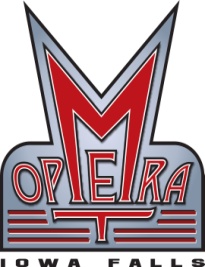 Employment ApplicationIncomplete or Unsigned applications will not be consideredWe are an equal opportunity employer. We do not discriminate on the basis of race, religion, color, sex, age, national origin, marital status, or disability.Position applying for__________________________ Date you can start____________Wage Desired____________ Number of Hours Desired Each Week________Personal DataName__________________________________Present address____________________________ City_______________ State_____ Zip_________Phone_________________ Cell________________ Email Address___________________________Are you at least 18 years of age __Yes   __No   If No what is your age ____Are you able to work nights/weekends __Yes  __No    Are you able to work Holidays __Yes __NoAre you a Veteran of Military service  __Yes __No Do you have reliable transportation to get you to and from work__Yes __NoEducationHigh School Diploma or GED __Yes __No		Post Secondary Degree __AA __BA__MA__Ph. DName of School beyond High School___________________________________________Training Length_________________ Date completed______________Major_______________________________ Minor________________________Work Experience (List most recent first)1. Company Name_________________________ Immediate Supervisor________________________Address ______________________________City_________________ State_____ Zip___________Job Title__________________________ Phone____________________Job Description_______________________________________________________________________________________________________________________________________________________________________________________________________________________________________________________________________________________________________________________________Dates From (mm/yy) ____/____ To ____/____ Reason for Leaving_____________________________2. Company Name_________________________ Immediate Supervisor________________________Address ______________________________City_________________ State_____ Zip___________Job Title__________________________ Phone____________________Job Description_______________________________________________________________________________________________________________________________________________________________________________________________________________________________________________________________________________________________________________________________Dates From (mm/yy) ____/____ To ____/____ Reason for Leaving_____________________________3. Company Name_________________________ Immediate Supervisor________________________Address ______________________________City_________________ State_____ Zip___________Job Title__________________________ Phone____________________Job Description_______________________________________________________________________________________________________________________________________________________________________________________________________________________________________________________________________________________________________________________________Dates From (mm/yy) ____/____ To ____/____ Reason for Leaving_____________________________Additional Information That Could Help You Qualify for This PositionVolunteer Work______________________________________________________________________Licenses, Certificates, Special Skills, Etc._________________________________________________ ____________________________________________________________________________________________________________________________________________________________________________________________________________________________________________________________________________________________________________________________________________List References(preferably persons who know about your work/training)Name					Address				Phone Number_________________________________________________________________________________________________________________________________________________________________________________________________________________________________________________________Signature:___________________________________________________Date:__________________The information that you provided on this application is subject to verification. Falsifications or misrepresentation may disqualify  you from consideration for employment or if hired, may be grounds for termination at a later date.Do you want to be informed before we contact your present employer?___Yes ___NoWith my signature above, I certify that all information on this and all attached pages is true, correct, and complete to the best of my knowledge and contains no willful falsifications or misrepresentations. I authorize all former employers to release job-related information they may have about me and I release all persons or companies from any liability or responsibility for providing such information.